Свердловская областьГЛАВА ВОЛЧАНСКОГО ГОРОДСКОГО ОКРУГАпостановление27.07.2022  г.		                                                                                                                                                             № 274г. ВолчанскОб утверждении Перечня должностных лиц органов местного самоуправления Волчанского городского округа, уполномоченных составлять протоколы об административных правонарушениях на территории Волчанского городского округаВ соответствии со статьей 44 Закона Свердловской области от 14 июня 2005 года № 52-ОЗ «Об административных правонарушениях на территории Свердловской области», руководствуясь Уставом Волчанского городского округа,ПОСТАНОВЛЯЮ:Утвердить Перечень должностных лиц органов местного самоуправления Волчанского городского округа, уполномоченных составлять протоколы об административных правонарушениях на территории Волчанского городского округа, в новой редакции (прилагается).Постановление главы Волчанского городского округа от 20.07.2016 года  № 489 «Об утверждении Перечня должностных лиц органов местного самоуправления Волчанского городского округа, уполномоченных составлять протоколы об административных правонарушениях на территории Волчанского городского округа» (в редакции постановлений главы Волчанского городского округа от 19.08.2016 года № 538, от 13.12.2019 года № 496,  от 09.12.2020 года № 538) считать утратившим силу.Опубликовать настоящее постановление в информационном бюллетене «Муниципальный Вестник» и разместить на официальном сайте Волчанского городского округа в сети «Интернет» http://volchansk-adm.ru/.Контроль  исполнения настоящего постановления возложить на заместителя главы администрации Волчанского городского округа по социальным вопросам Бородулину И.В.Глава городского округа                                                                        А.В. Вервейн УТВЕРЖДЕНпостановлением главыВолчанского городского округаот 27.07.2022 года  №  274ПЕРЕЧЕНЬ ДОЛЖНОСТНЫХ ЛИЦ ОРГАНОВ МЕСТНОГО САМОУПРАВЛЕНИЯ ВОЛЧАНСКОГО ГОРОДСКОГО ОКРУГА, УПОЛНОМОЧЕННЫХ СОСТАВЛЯТЬ ПРОТОКОЛЫ ОБ АДМИНИСТРАТИВНЫХ ПРАВОНАРУШЕНИЯХ НА ТЕРРИТОРИИ ВОЛЧАНСКОГО ГОРОДСКОГО ОКРУГА 1. Глава Волчанского городского округа уполномочен составлять протоколы об административных правонарушениях на территории Волчанского городского округа, предусмотренных следующими статьями Закона Свердловской области от 14 июня 2005 года № 52-ОЗ «Об административных правонарушениях на территории Свердловской области»:статья 33 «Невыполнение в установленный срок законного предписания органа местного самоуправления или должностного лица местного самоуправления»;статья 34 «Непредставление сведений (информации) в орган местного самоуправления муниципального образования или должностному лицу местного самоуправления»;статья 34-1 «Несоблюдение требований муниципальных нормативных правовых актов о муниципальном контроле»;статья 35 «Использование символов Свердловской области или официальных символов муниципального образования в нарушение установленного порядка» (в части символов Волчанского городского округа).2. Глава Волчанского городского округа, как исполняющий полномочия главы администрации Волчанского городского округа уполномочен составлять протоколы об административных правонарушениях на территории Волчанского городского округа, предусмотренных следующими статьями Закона Свердловской области от 14 июня 2005 года № 52-ОЗ «Об административных правонарушениях на территории Свердловской области»:пункт 2 статьи 4-2 «Нарушение порядка предоставления государственных и муниципальных услуг»;статья 5 «Нарушение порядка предоставления мер социальной поддержки или оказания государственной социальной помощи» (в части административных правонарушений, связанных с нарушением порядка предоставления мер социальной поддержки, установленных муниципальными нормативными правовыми актами);пункт 2 статьи 6 «Нарушение порядка распоряжения имуществом, находящимся в государственной собственности Свердловской области или в муниципальной собственности»;пункт 3 статьи 6 «Нарушение порядка распоряжения имуществом, находящимся в государственной собственности Свердловской области или в муниципальной собственности» (в части административных правонарушений, связанных с использованием находящихся в муниципальной собственности объекта нежилого фонда без надлежаще оформленных документов либо с нарушением установленных норм и правил эксплуатации и содержания объектов нежилого фонда, а равно с использованием не по назначению, самовольным занятием или переоборудованием (переустройством, перепланировкой) объекта нежилого фонда, находящегося в муниципальной собственности);статья 9 «Нарушение правил землепользования и застройки»;статья 10 «Торговля в не отведенных для этого местах»;статья 10-2 «Нарушения порядка организации ярмарок и продажи товаров (выполнения работ, оказания услуг) на ярмарках»;статья 10-3 «Нарушение дополнительных ограничений времени, условий и мест розничной продажи алкогольной продукции»;статья 11-1 «Нарушение требований пожарной безопасности, установленных на период действия особого противопожарного режима» (в части административных правонарушений, связанных с нарушением дополнительных требований пожарной безопасности, установленных муниципальными нормативными правовыми актами на период действия особого противопожарного режима);статья 12 «Самовольное переоборудование фасада здания, строения, сооружения»;статья 13 «Неисполнение или ненадлежащее исполнение обязанностей по содержанию фасада здания или его элементов»;статья 13-1 «Нарушение порядка организации освещения улиц»;статья 14 «Самовольное размещение объявлений»;статья 14-1 «Самовольное нанесение надписей и рисунков»;статья 15 «Нарушение порядка проведения земляных, ремонтных  или отдельных работ, связанных с благоустройством территорий населенных пунктов»;статья 16 «Размещение транспортных  средств на территории, занятой зелеными насаждениями»;статья 17 «Нарушение отдельных требований, установленных правилами благоустройства территорий населенных пунктов»;статья 18 «Мойка транспортных средств в не отведенных для этого местах»;статья 19 «Нарушение порядка организации и деятельности парковок (парковочных мест)»;статья 21 «Безбилетный проезд»;статья 22 «Нарушение правил провоза ручной клади и багажа»;статья 33 «Невыполнение в установленный срок законного предписания органа местного самоуправления или должностного лица местного самоуправления»;статья 34 «Непредставление сведений (информации) в орган местного самоуправления муниципального образования или должностному лицу местного самоуправления»;статья 34-1 «Несоблюдение требований муниципальных нормативных правовых актов о муниципальном контроле»;статья 35 «Использование символов Свердловской области или официальных символов муниципального образования в нарушение установленного порядка» (в части административных правонарушений, связанных с нарушением установленного порядка использования символов муниципального образования);статья 37 «Совершение действий, нарушающих тишину и покой граждан»;статья 40 «Нарушение правил использования водных объектов общего пользования для личных и бытовых нужд»;статья 40-1 «Нарушение правил пользования водными объектами для плавания на маломерных судах»;статья 40-2 «Нарушение правил охраны жизни людей на водных объектах»;статья 41 «Приставание к гражданам».3. Председатель Волчанской городской Думы уполномочен составлять протоколы об административных правонарушениях на территории Волчанского городского округа, предусмотренных следующими статьями Закона Свердловской области от 14 июня 2005 года № 52-ОЗ «Об административных правонарушениях на территории Свердловской области»:статья 30 «Невыполнение законных требований депутата Законодательного Собрания Свердловской области или депутата представительного органа муниципального образования» (в части административных правонарушений, связанных с невыполнением законных требований депутата Волчанской городской Думы);статья 31 «Нарушение срока представления ответа на депутатский запрос» (в части административных правонарушений, связанных с нарушением срока представления ответа на депутатский запрос депутата Волчанской городской Думы);статья 34 «Непредставление сведений (информации) в орган местного самоуправления муниципального образования или должностному лицу местного самоуправления»;статья 35 «Использование символов Свердловской области или официальных символов муниципального образования в нарушение установленного порядка» (в части административных правонарушений, связанных с нарушением установленного порядка использования символов муниципального образования).4. Председатель Комитета по управлению имуществом Волчанского городского округа уполномочен составлять протоколы об административных правонарушениях на территории Волчанского городского округа, предусмотренных следующими статьями Закона Свердловской области от 14 июня 2005 года № 52-ОЗ «Об административных правонарушениях на территории Свердловской области»:пункт 2 статьи 4-2 «Нарушение порядка предоставления государственных и муниципальных услуг»;пункт 2 статьи 6 «Нарушение порядка распоряжения имуществом, находящимся в государственной собственности Свердловской области или в муниципальной собственности»;пункт 3 статьи 6 «Нарушение порядка распоряжения имуществом, находящимся в государственной собственности Свердловской области или в муниципальной собственности» (в части административных правонарушений, связанных с использованием находящихся в муниципальной собственности объекта нежилого фонда без надлежаще оформленных документов либо с нарушением установленных норм и правил эксплуатации и содержания объектов нежилого фонда, а равно с использованием не по назначению, самовольным занятием или переоборудованием (переустройством, перепланировкой) объекта нежилого фонда, находящегося в муниципальной собственности);статья 9 «Нарушение правил землепользования и застройки»;статья 12 «Самовольное переоборудование фасада здания, строения, сооружения»;статья 13 «Неисполнение или ненадлежащее исполнение обязанностей по содержанию фасада здания или его элементов»;статья 13-1 «Нарушение порядка организации освещения улиц»;статья 14 «Самовольное размещение объявлений»;статья 14-1 «Самовольное нанесение надписей и рисунков»;статья 15 «Нарушение порядка проведения земляных, ремонтных  или отдельных работ, связанных с благоустройством территорий населенных пунктов»;статья 16 «Размещение транспортных  средств на территории, занятой зелеными насаждениями»;статья 17 «Нарушение отдельных требований, установленных правилами благоустройства территорий населенных пунктов»;статья 18 «Мойка транспортных средств в не отведенных для этого местах»;статья 19 «Нарушение порядка организации и деятельности парковок (парковочных мест)»;статья 21 «Безбилетный проезд»;статья 22 «Нарушение правил провоза ручной клади и багажа»;статья 33 «Невыполнение в установленный срок законного предписания органа местного самоуправления или должностного лица местного самоуправления»;статья 34 «Непредставление сведений (информации) в орган местного самоуправления муниципального образования или должностному лицу местного самоуправления»;статья 34-1 «Несоблюдение требований муниципальных нормативных правовых актов о муниципальном контроле»;статья 35 «Использование символов Свердловской области или официальных символов муниципального образования в нарушение установленного порядка» (в части административных правонарушений, связанных с нарушением установленного порядка использования символов муниципального образования);статья 37 «Совершение действий, нарушающих тишину и покой граждан»;статья 40 «Нарушение правил использования водных объектов общего пользования для личных и бытовых нужд»;статья 41 «Приставание к гражданам».5. Председатель Контрольно-счетного органа Волчанского городского округа уполномочен составлять протоколы об административных правонарушениях на территории Волчанского городского округа, предусмотренных следующими статьями Закона Свердловской области от 14 июня 2005 года № 52-ОЗ «Об административных правонарушениях на территории Свердловской области»:статья 33 «Невыполнение в установленный срок законного предписания органа местного самоуправления или должностного лица местного самоуправления»;статья 34 «Непредставление сведений (информации) в орган местного самоуправления муниципального образования или должностному лицу местного самоуправления».6. Начальник Отдела образования Волчанского городского округа уполномочен составлять протоколы об административных правонарушениях на территории Волчанского городского округа, предусмотренных следующими статьями Закона Свердловской области от 14 июня 2005 года № 52-ОЗ «Об административных правонарушениях на территории Свердловской области»:пункт 2 статьи 4-2 «Нарушение порядка предоставления государственных и муниципальных услуг»;статья 13 «Неисполнение или ненадлежащее исполнение обязанностей по содержанию фасада здания или его элементов»;статья 14 «Самовольное размещение объявлений»;статья 14-1 «Самовольное нанесение надписей и рисунков»;статья 16 «Размещение транспортных  средств на территории, занятой зелеными насаждениями»;статья 17 «Нарушение отдельных требований, установленных правилами благоустройства территорий населенных пунктов»;статья 18 «Мойка транспортных средств в не отведенных для этого местах»;статья 19 «Нарушение порядка организации и деятельности парковок (парковочных мест)»;статья 21 «Безбилетный проезд»;статья 22 «Нарушение правил провоза ручной клади и багажа»;статья 33 «Невыполнение в установленный срок законного предписания органа местного самоуправления или должностного лица местного самоуправления»;статья 34 «Непредставление сведений (информации) в орган местного самоуправления муниципального образования или должностному лицу местного самоуправления»;статья 35 «Использование символов Свердловской области или официальных символов муниципального образования в нарушение установленного порядка» (в части административных правонарушений, связанных с нарушением установленного порядка использования символов муниципального образования);статья 37 «Совершение действий, нарушающих тишину и покой граждан»;статья 40 «Нарушение правил использования водных объектов общего пользования для личных и бытовых нужд»;статья 41 «Приставание к гражданам».7. Заместитель главы администрации Волчанского городского округа по жилищно-коммунальному хозяйству, транспорту, энергетике и связи уполномочен составлять протоколы об административных правонарушениях на территории Волчанского городского округа, предусмотренных следующими статьями Закона Свердловской области от 14 июня 2005 года № 52-ОЗ «Об административных правонарушениях на территории Свердловской области»:пункт 2 статьи 4-2 «Нарушение порядка предоставления государственных и муниципальных услуг»;пункт 2 статьи 6 «Нарушение порядка распоряжения имуществом, находящимся в государственной собственности Свердловской области или в муниципальной собственности»;пункт 3 статьи 6 «Нарушение порядка распоряжения имуществом, находящимся в государственной собственности Свердловской области или в муниципальной собственности» (в части административных правонарушений, связанных с использованием находящихся в муниципальной собственности объекта нежилого фонда без надлежаще оформленных документов либо с нарушением установленных норм и правил эксплуатации и содержания объектов нежилого фонда, а равно с использованием не по назначению, самовольным занятием или переоборудованием (переустройством, перепланировкой) объекта нежилого фонда, находящегося в муниципальной собственности);статья 9 «Нарушение правил землепользования и застройки»;статья 10 «Торговля в не отведенных для этого местах»;статья 10-2 «Нарушения порядка организации ярмарок и продажи товаров (выполнения работ, оказания услуг) на ярмарках»;статья 10-3 «Нарушение дополнительных ограничений времени, условий и мест розничной продажи алкогольной продукции»;статья 11-1 «Нарушение требований пожарной безопасности, установленных на период действия особого противопожарного режима» (в части административных правонарушений, связанных с нарушением дополнительных требований пожарной безопасности, установленных муниципальными нормативными правовыми актами на период действия особого противопожарного режима);статья 12 «Самовольное переоборудование фасада здания, строения, сооружения»;статья 13 «Неисполнение или ненадлежащее исполнение обязанностей по содержанию фасада здания или его элементов»;статья 13-1 «Нарушение порядка организации освещения улиц»;статья 14 «Самовольное размещение объявлений»;статья 14-1 «Самовольное нанесение надписей и рисунков»;статья 15 «Нарушение порядка проведения земляных, ремонтных  или отдельных работ, связанных с благоустройством территорий населенных пунктов»;статья 16 «Размещение транспортных  средств на территории, занятой зелеными насаждениями»;статья 17 «Нарушение отдельных требований, установленных правилами благоустройства территорий населенных пунктов»;статья 18 «Мойка транспортных средств в не отведенных для этого местах»;статья 19 «Нарушение порядка организации и деятельности парковок (парковочных мест)»;статья 21 «Безбилетный проезд»;статья 22 «Нарушение правил провоза ручной клади и багажа»;статья 33 «Невыполнение в установленный срок законного предписания органа местного самоуправления или должностного лица местного самоуправления»;статья 34 «Непредставление сведений (информации) в орган местного самоуправления муниципального образования или должностному лицу местного самоуправления»;статья 34-1 «Несоблюдение требований муниципальных нормативных правовых актов о муниципальном контроле»;статья 35 «Использование символов Свердловской области или официальных символов муниципального образования в нарушение установленного порядка» (в части административных правонарушений, связанных с нарушением установленного порядка использования символов муниципального образования);статья 37 «Совершение действий, нарушающих тишину и покой граждан»;статья 40 «Нарушение правил использования водных объектов общего пользования для личных и бытовых нужд»;статья 40-1 «Нарушение правил пользования водными объектами для плавания на маломерных судах»;статья 40-2 «Нарушение правил охраны жизни людей на водных объектах»;статья 41 «Приставание к гражданам».8. Заместитель главы администрации Волчанского городского округа по социальным вопросам уполномочен составлять протоколы об административных правонарушениях на территории Волчанского городского округа, предусмотренных следующими статьями Закона Свердловской области от 14 июня 2005 года № 52-ОЗ «Об административных правонарушениях на территории Свердловской области»:пункт 2 статьи 4-2 «Нарушение порядка предоставления государственных и муниципальных услуг»;статья 5 «Нарушение порядка предоставления мер социальной поддержки или оказания государственной социальной помощи» (в части административных правонарушений, связанных с нарушением порядка предоставления мер социальной поддержки, установленных муниципальными нормативными правовыми актами);статья 10 «Торговля в не отведенных для этого местах»;статья 10-2 «Нарушения порядка организации ярмарок и продажи товаров (выполнения работ, оказания услуг) на ярмарках»;статья 10-3 «Нарушение дополнительных ограничений времени, условий и мест розничной продажи алкогольной продукции»;статья 13 «Неисполнение или ненадлежащее исполнение обязанностей по содержанию фасада здания или его элементов»;статья 14 «Самовольное размещение объявлений»;статья 14-1 «Самовольное нанесение надписей и рисунков»;статья 16 «Размещение транспортных  средств на территории, занятой зелеными насаждениями»;статья 17 «Нарушение отдельных требований, установленных правилами благоустройства территорий населенных пунктов»;статья 18 «Мойка транспортных средств в не отведенных для этого местах»;статья 19 «Нарушение порядка организации и деятельности парковок (парковочных мест)»;статья 21 «Безбилетный проезд»;статья 22 «Нарушение правил провоза ручной клади и багажа»;статья 33 «Невыполнение в установленный срок законного предписания органа местного самоуправления или должностного лица местного самоуправления»;статья 34 «Непредставление сведений (информации) в орган местного самоуправления муниципального образования или должностному лицу местного самоуправления»;статья 34-1 «Несоблюдение требований муниципальных нормативных правовых актов о муниципальном контроле»;статья 35 «Использование символов Свердловской области или официальных символов муниципального образования в нарушение установленного порядка» (в части административных правонарушений, связанных с нарушением установленного порядка использования символов муниципального образования);статья 37 «Совершение действий, нарушающих тишину и покой граждан»;статья 40 «Нарушение правил использования водных объектов общего пользования для личных и бытовых нужд»;статья 41 «Приставание к гражданам».9. Начальник Финансового отдела администрации Волчанского городского округа уполномочен составлять протоколы об административных правонарушениях на территории Волчанского городского округа, предусмотренных следующими статьями Закона Свердловской области от 14 июня 2005 года № 52-ОЗ «Об административных правонарушениях на территории Свердловской области»: статья 13 «Неисполнение или ненадлежащее исполнение обязанностей по содержанию фасада здания или его элементов»;статья 14 «Самовольное размещение объявлений»;статья 14-1 «Самовольное нанесение надписей и рисунков»;статья 16 «Размещение транспортных  средств на территории, занятой зелеными насаждениями»;статья 17 «Нарушение отдельных требований, установленных правилами благоустройства территорий населенных пунктов»;статья 18 «Мойка транспортных средств в не отведенных для этого местах»;статья 19 «Нарушение порядка организации и деятельности парковок (парковочных мест)»;статья 21 «Безбилетный проезд»;статья 22 «Нарушение правил провоза ручной клади и багажа»;статья 33 «Невыполнение в установленный срок законного предписания органа местного самоуправления или должностного лица местного самоуправления»;статья 34 «Непредставление сведений (информации) в орган местного самоуправления муниципального образования или должностному лицу местного самоуправления»;статья 35 «Использование символов Свердловской области или официальных символов муниципального образования в нарушение установленного порядка» (в части символов Волчанского городского округа);статья 37 «Совершение действий, нарушающих тишину и покой граждан»;статья 40 «Нарушение правил использования водных объектов общего пользования для личных и бытовых нужд»;статья 41 «Приставание к гражданам».10. Начальник отдела отчетности и учета администрации Волчанского городского округа уполномочен составлять протоколы об административных правонарушениях на территории Волчанского городского округа, предусмотренных следующими статьями Закона Свердловской области от 14 июня 2005 года № 52-ОЗ «Об административных правонарушениях на территории Свердловской области»:статья 13 «Неисполнение или ненадлежащее исполнение обязанностей по содержанию фасада здания или его элементов»;статья 14 «Самовольное размещение объявлений»;статья 14-1 «Самовольное нанесение надписей и рисунков»;статья 16 «Размещение транспортных  средств на территории, занятой зелеными насаждениями»;статья 17 «Нарушение отдельных требований, установленных правилами благоустройства территорий населенных пунктов»;статья 18 «Мойка транспортных средств в не отведенных для этого местах»;статья 19 «Нарушение порядка организации и деятельности парковок (парковочных мест)»;статья 21 «Безбилетный проезд»;статья 22 «Нарушение правил провоза ручной клади и багажа»;статья 33 «Невыполнение в установленный срок законного предписания органа местного самоуправления или должностного лица местного самоуправления»; статья 34 «Непредставление сведений (информации) в орган местного самоуправления муниципального образования или должностному лицу местного самоуправления»;статья 35 «Использование символов Свердловской области или официальных символов муниципального образования в нарушение установленного порядка» (в части административных правонарушений, связанных с нарушением установленного порядка использования символов муниципального образования);статья 37 «Совершение действий, нарушающих тишину и покой граждан»;статья 40 «Нарушение правил использования водных объектов общего пользования для личных и бытовых нужд»;статья 41 «Приставание к гражданам».11. Начальник экономического отдела администрации Волчанского городского округа уполномочен составлять протоколы об административных правонарушениях на территории Волчанского городского округа, предусмотренных следующими статьями Закона Свердловской области от 14 июня 2005 года № 52-ОЗ «Об административных правонарушениях на территории Свердловской области»:- статья 10 «Торговля в не отведенных для этого местах»;- статья 10-2 «Нарушение порядка организации ярмарок и продажи товаров (выполнения работ, оказания услуг) на ярмарках»;- статья 10-3 «Нарушение дополнительных ограничений времени, условий и мест розничной продажи алкогольной продукции»;статья 13 «Неисполнение или ненадлежащее исполнение обязанностей по содержанию фасада здания или его элементов»;статья 14 «Самовольное размещение объявлений»;статья 14-1 «Самовольное нанесение надписей и рисунков»;статья 16 «Размещение транспортных  средств на территории, занятой зелеными насаждениями»;статья 17 «Нарушение отдельных требований, установленных правилами благоустройства территорий населенных пунктов»;статья 18 «Мойка транспортных средств в не отведенных для этого местах»;статья 19 «Нарушение порядка организации и деятельности парковок (парковочных мест)»;статья 21 «Безбилетный проезд»;статья 22 «Нарушение правил провоза ручной клади и багажа»;статья 33 «Невыполнение в установленный срок законного предписания органа местного самоуправления или должностного лица местного самоуправления»;статья 34 «Непредставление сведений (информации) в орган местного самоуправления муниципального образования или должностному лицу местного самоуправления»;статья 35 «Использование символов Свердловской области или официальных символов муниципального образования в нарушение установленного порядка» (в части административных правонарушений, связанных с нарушением установленного порядка использования символов муниципального образования);статья 37 «Совершение действий, нарушающих тишину и покой граждан»;статья 40 «Нарушение правил использования водных объектов общего пользования для личных и бытовых нужд»;статья 41 «Приставание к гражданам».12. Начальник организационного отдела администрации Волчанского городского округа уполномочен составлять протоколы об административных правонарушениях на территории Волчанского городского округа, предусмотренных следующими статьями Закона Свердловской области от 14 июня 2005 года № 52-ОЗ «Об административных правонарушениях на территории Свердловской области»:статья 13 «Неисполнение или ненадлежащее исполнение обязанностей по содержанию фасада здания или его элементов»;статья 14 «Самовольное размещение объявлений»;статья 14-1 «Самовольное нанесение надписей и рисунков»;статья 16 «Размещение транспортных  средств на территории, занятой зелеными насаждениями»;статья 17 «Нарушение отдельных требований, установленных правилами благоустройства территорий населенных пунктов»;статья 18 «Мойка транспортных средств в не отведенных для этого местах»;статья 19 «Нарушение порядка организации и деятельности парковок (парковочных мест)»;статья 21 «Безбилетный проезд»;статья 22 «Нарушение правил провоза ручной клади и багажа»;статья 33 «Невыполнение в установленный срок законного предписания органа местного самоуправления или должностного лица местного самоуправления»;статья 34 «Непредставление сведений (информации) в орган местного самоуправления муниципального образования или должностному лицу местного самоуправления»;статья 35 «Использование символов Свердловской области или официальных символов муниципального образования в нарушение установленного порядка» (в части административных правонарушений, связанных с нарушением установленного порядка использования символов муниципального образования);статья 37 «Совершение действий, нарушающих тишину и покой граждан»;статья 40 «Нарушение правил использования водных объектов общего пользования для личных и бытовых нужд»;статья 41 «Приставание к гражданам».13. Начальник отдела ЖКХ, строительства и архитектуры администрации Волчанского городского округа уполномочен составлять протоколы об административных правонарушениях на территории Волчанского городского округа, предусмотренных следующими статьями Закона Свердловской области от 14 июня 2005 года № 52-ОЗ «Об административных правонарушениях на территории Свердловской области»:пункт 2 статьи 4-2 «Нарушение порядка предоставления государственных и муниципальных услуг»;пункт 3 статьи 6 «Нарушение порядка распоряжения имуществом, находящимся в государственной собственности Свердловской области или в муниципальной собственности» (в части административных правонарушений, связанных с использованием находящихся в муниципальной собственности объекта нежилого фонда без надлежаще оформленных документов либо с нарушением установленных норм и правил эксплуатации и содержания объектов нежилого фонда, а равно с использованием не по назначению, самовольным занятием или переоборудованием (переустройством, перепланировкой) объекта нежилого фонда, находящегося в муниципальной собственности);статья 9 «Нарушение правил землепользования и застройки»;статья 12 «Самовольное переоборудование фасада здания, строения, сооружения»;статья 13 «Неисполнение или ненадлежащее исполнение обязанностей по содержанию фасада здания или его элементов»;статья 14 «Самовольное размещение объявлений»;статья 14-1 «Самовольное нанесение надписей и рисунков»;статья 15 «Нарушение порядка проведения земляных, ремонтных  или отдельных работ, связанных с благоустройством территорий населенных пунктов»;статья 16 «Размещение транспортных  средств на территории, занятой зелеными насаждениями»;статья 17 «Нарушение отдельных требований, установленных правилами благоустройства территорий населенных пунктов»;статья 18 «Мойка транспортных средств в не отведенных для этого местах»;статья 19 «Нарушение порядка организации и деятельности парковок (парковочных мест)»;статья 21 «Безбилетный проезд»;статья 22 «Нарушение правил провоза ручной клади и багажа»;статья 33 «Невыполнение в установленный срок законного предписания органа местного самоуправления или должностного лица местного самоуправления»;статья 34 «Непредставление сведений (информации) в орган местного самоуправления муниципального образования или должностному лицу местного самоуправления»;статья 34-1 «Несоблюдение требований муниципальных нормативных правовых актов о муниципальном контроле»;статья 37 «Совершение действий, нарушающих тишину и покой граждан»;статья 40 «Нарушение правил использования водных объектов общего пользования для личных и бытовых нужд»;статья 41 «Приставание к гражданам».14. Начальник юридического отдела администрации Волчанского городского округа уполномочен составлять протоколы об административных правонарушениях на территории Волчанского городского округа, предусмотренных следующими статьями Закона Свердловской области от 14 июня 2005 года № 52-ОЗ «Об административных правонарушениях на территории Свердловской области»:статья 10 «Торговля в не отведенных для этого местах»;статья 13 «Неисполнение или ненадлежащее исполнение обязанностей по содержанию фасада здания или его элементов»;статья 14 «Самовольное размещение объявлений»;статья 14-1 «Самовольное нанесение надписей и рисунков»;статья 16 «Размещение транспортных  средств на территории, занятой зелеными насаждениями»;статья 17 «Нарушение отдельных требований, установленных правилами благоустройства территорий населенных пунктов»;статья 18 «Мойка транспортных средств в не отведенных для этого местах»;статья 19 «Нарушение порядка организации и деятельности парковок (парковочных мест)»;статья 21 «Безбилетный проезд»;статья 22 «Нарушение правил провоза ручной клади и багажа»;статья 33 «Невыполнение в установленный срок законного предписания органа местного самоуправления или должностного лица местного самоуправления»;статья 34 «Непредставление сведений (информации) в орган местного самоуправления муниципального образования или должностному лицу местного самоуправления»;статья 35 «Использование символов Свердловской области или официальных символов муниципального образования в нарушение установленного порядка» (в части административных правонарушений, связанных с нарушением установленного порядка использования символов муниципального образования);статья 37 «Совершение действий, нарушающих тишину и покой граждан»;статья 40 «Нарушение правил использования водных объектов общего пользования для личных и бытовых нужд»;статья 41 «Приставание к гражданам».15. Ведущий специалист Думы Волчанского городского округа уполномочен составлять протоколы об административных правонарушениях на территории Волчанского городского округа, предусмотренных следующими статьями Закона Свердловской области от 14 июня 2005 года № 52-ОЗ «Об административных правонарушениях на территории Свердловской области»:статья 30 «Невыполнение законных требований депутата Законодательного Собрания Свердловской области или депутата представительного органа муниципального образования» (в части административных правонарушений, связанных с невыполнением законных требований депутата Волчанской городской Думы);статья 31 «Нарушение срока представления ответа на депутатский запрос» (в части административных правонарушений, связанных с нарушением срока представления ответа на депутатский запрос депутата Волчанской городской Думы);статья 34 «Непредставление сведений (информации) в орган местного самоуправления муниципального образования или должностному лицу местного самоуправления»;статья 35 «Использование символов Свердловской области или официальных символов муниципального образования в нарушение установленного порядка» (в части административных правонарушений, связанных с нарушением установленного порядка использования символов муниципального образования).16. Инспектор Контрольно-счетного органа Волчанского городского округа уполномочен составлять протоколы об административных правонарушениях на территории Волчанского городского округа, предусмотренных следующими статьями Закона Свердловской области от 14 июня 2005 года № 52-ОЗ «Об административных правонарушениях на территории Свердловской области»:- статья 33 «Невыполнение в установленный срок законного предписания органа местного самоуправления или должностного лица местного самоуправления»;- статья 34 «Непредставление сведений (информации) в орган местного самоуправления муниципального образования или должностному лицу местного самоуправления».17. Ведущий специалист отдела потребительского рынка и услуг администрации Волчанского городского округа уполномочен составлять протоколы об административных правонарушениях на территории Волчанского городского округа, предусмотренных следующими статьями Закона Свердловской области от 14 июня 2005 года № 52-ОЗ «Об административных правонарушениях на территории Свердловской области»:статья 10 «Торговля в не отведенных для этого местах»;статья 10-2 «Нарушения порядка организации ярмарок и продажи товаров (выполнения работ, оказания услуг) на ярмарках»;статья 10-3 «Нарушение дополнительных ограничений времени, условий и мест розничной продажи алкогольной продукции»;статья 13 «Неисполнение или ненадлежащее исполнение обязанностей по содержанию фасада здания или его элементов»;статья 14 «Самовольное размещение объявлений»;статья 14-1 «Самовольное нанесение надписей и рисунков»;статья 16 «Размещение транспортных  средств на территории, занятой зелеными насаждениями»;статья 17 «Нарушение отдельных требований, установленных правилами благоустройства территорий населенных пунктов»;статья 18 «Мойка транспортных средств в не отведенных для этого местах»;статья 19 «Нарушение порядка организации и деятельности парковок (парковочных мест)»;статья 21 «Безбилетный проезд»;статья 22 «Нарушение правил провоза ручной клади и багажа»;статья 33 «Невыполнение в установленный срок законного предписания органа местного самоуправления или должностного лица местного самоуправления»;статья 34 «Непредставление сведений (информации) в орган местного самоуправления муниципального образования или должностному лицу местного самоуправления»;статья 35 «Использование символов Свердловской области или официальных символов муниципального образования в нарушение установленного порядка» (в части административных правонарушений, связанных с нарушением установленного порядка использования символов муниципального образования);статья 37 «Совершение действий, нарушающих тишину и покой граждан»;статья 40 «Нарушение правил использования водных объектов общего пользования для личных и бытовых нужд»;статья 41 «Приставание к гражданам».18. Ведущий специалист экономического отдела администрации Волчанского городского округа уполномочен составлять протоколы об административных правонарушениях на территории Волчанского городского округа, предусмотренных следующими статьями Закона Свердловской области от 14 июня 2005 года № 52-ОЗ «Об административных правонарушениях на территории Свердловской области»:статья 10 «Торговля в не отведенных для этого местах»;статья 10-2 «Нарушения порядка организации ярмарок и продажи товаров (выполнения работ, оказания услуг) на ярмарках»;статья 10-3 «Нарушение дополнительных ограничений времени, условий и мест розничной продажи алкогольной продукции»;статья 13 «Неисполнение или ненадлежащее исполнение обязанностей по содержанию фасада здания или его элементов»;статья 14 «Самовольное размещение объявлений»;статья 14-1 «Самовольное нанесение надписей и рисунков»;статья 16 «Размещение транспортных  средств на территории, занятой зелеными насаждениями»;статья 17 «Нарушение отдельных требований, установленных правилами благоустройства территорий населенных пунктов»;статья 18 «Мойка транспортных средств в не отведенных для этого местах»;статья 19 «Нарушение порядка организации и деятельности парковок (парковочных мест)»;статья 21 «Безбилетный проезд»;статья 22 «Нарушение правил провоза ручной клади и багажа»;статья 33 «Невыполнение в установленный срок законного предписания органа местного самоуправления или должностного лица местного самоуправления»;статья 34 «Непредставление сведений (информации) в орган местного самоуправления муниципального образования или должностному лицу местного самоуправления»;статья 37 «Совершение действий, нарушающих тишину и покой граждан»;статья 40 «Нарушение правил использования водных объектов общего пользования для личных и бытовых нужд»;статья 41 «Приставание к гражданам».19. Специалист  1 категории отдела гражданской обороны и чрезвычайных ситуаций администрации Волчанского городского округа уполномочен составлять протоколы об административных правонарушениях на территории Волчанского городского округа, предусмотренных следующими статьями Закона Свердловской области от 14 июня 2005 года № 52-ОЗ «Об административных правонарушениях на территории Свердловской области»:- статья 11-1 «Нарушение требований пожарной безопасности, установленных на период действия особого противопожарного режима» (в части административных правонарушений, связанных с нарушением дополнительных требований пожарной безопасности, установленных муниципальными нормативными правовыми актами на период действия особого противопожарного режима);статья 13 «Неисполнение или ненадлежащее исполнение обязанностей по содержанию фасада здания или его элементов»;статья 14 «Самовольное размещение объявлений»;статья 14-1 «Самовольное нанесение надписей и рисунков»;статья 16 «Размещение транспортных  средств на территории, занятой зелеными насаждениями»;статья 17 «Нарушение отдельных требований, установленных правилами благоустройства территорий населенных пунктов»;статья 18 «Мойка транспортных средств в не отведенных для этого местах»;статья 19 «Нарушение порядка организации и деятельности парковок (парковочных мест)»;статья 21 «Безбилетный проезд»;статья 22 «Нарушение правил провоза ручной клади и багажа»;статья 33 «Невыполнение в установленный срок законного предписания органа местного самоуправления или должностного лица местного самоуправления»;статья 34 «Непредставление сведений (информации) в орган местного самоуправления муниципального образования или должностному лицу местного самоуправления»;статья 37 «Совершение действий, нарушающих тишину и покой граждан»;статья 40 «Нарушение правил использования водных объектов общего пользования для личных и бытовых нужд»;статья 40-1 «Нарушение правил пользования водными объектами для плавания на маломерных судах»;статья 40-2 «Нарушение правил охраны жизни людей на водных объектах»;статья 41 «Приставание к гражданам».20. Специалист 1 категории Комитета по управлению имуществом Волчанского городского округа уполномочен составлять протоколы об административных правонарушениях на территории Волчанского городского округа, предусмотренных следующими статьями Закона Свердловской области от 14 июня 2005 года № 52-ОЗ «Об административных правонарушениях на территории Свердловской области»:пункт 2 статьи 6 «Нарушение порядка распоряжения имуществом, находящимся в государственной собственности Свердловской области или в муниципальной собственности»;пункт 3 статьи 6 «Нарушение порядка распоряжения имуществом, находящимся в государственной собственности Свердловской области или в муниципальной собственности» (в части административных правонарушений, связанных с использованием находящихся в муниципальной собственности объекта нежилого фонда без надлежаще оформленных документов либо с нарушением установленных норм и правил эксплуатации и содержания объектов нежилого фонда, а равно с использованием не по назначению, самовольным занятием или переоборудованием (переустройством, перепланировкой) объекта нежилого фонда, находящегося в муниципальной собственности);статья 9 «Нарушение правил землепользования и застройки»;статья 13 «Неисполнение или ненадлежащее исполнение обязанностей по содержанию фасада здания или его элементов»;статья 14 «Самовольное размещение объявлений»;статья 14-1 «Самовольное нанесение надписей и рисунков»;статья 15 «Нарушение порядка проведения земляных, ремонтных  или отдельных работ, связанных с благоустройством территорий населенных пунктов»;статья 16 «Размещение транспортных  средств на территории, занятой зелеными насаждениями»;статья 17 «Нарушение отдельных требований, установленных правилами благоустройства территорий населенных пунктов»;статья 18 «Мойка транспортных средств в не отведеных для этого местах»;статья 19 «Нарушение порядка организации и деятельности парковок (парковочных мест)»;статья 21 «Безбилетный проезд»;статья 22 «Нарушение правил провоза ручной клади и багажа»;статья 33 «Невыполнение в установленный срок законного предписания органа местного самоуправления или должностного лица местного самоуправления»;статья 37 «Совершение действий, нарушающих тишину и покой граждан»;статья 40 «Нарушение правил использования водных объектов общего пользования для личных и бытовых нужд»;статья 41 «Приставание к гражданам».21. Специалист 1 категории юридического отдела администрации Волчанского городского округа уполномочен составлять протоколы об административных правонарушениях на территории Волчанского городского округа, предусмотренных следующими статьями Закона Свердловской области от 14 июня 2005 года № 52-ОЗ «Об административных правонарушениях на территории Свердловской области»:статья 10 «Торговля в не отведенных для этого местах»;статья 13 «Неисполнение или ненадлежащее исполнение обязанностей по содержанию фасада здания или его элементов»;статья 14 «Самовольное размещение объявлений»;статья 14-1 «Самовольное нанесение надписей и рисунков»;статья 16 «Размещение транспортных  средств на территории, занятой зелеными насаждениями»;статья 17 «Нарушение отдельных требований, установленных правилами благоустройства территорий населенных пунктов»;статья 18 «Мойка транспортных средств в не отведенных для этого местах»;статья 19 «Нарушение порядка организации и деятельности парковок (парковочных мест)»;статья 21 «Безбилетный проезд»;статья 22 «Нарушение правил провоза ручной клади и багажа»;статья 33 «Невыполнение в установленный срок законного предписания органа местного самоуправления или должностного лица местного самоуправления»;статья 34 «Непредставление сведений (информации) в орган местного самоуправления муниципального образования или должностному лицу местного самоуправления»;статья 37 «Совершение действий, нарушающих тишину и покой граждан»;статья 40 «Нарушение правил использования водных объектов общего пользования для личных и бытовых нужд»;статья 41 «Приставание к гражданам».22. Специалист 1 категории Отдела образования Волчанского городского округа уполномочен составлять протоколы об административных правонарушениях на территории Волчанского городского округа, предусмотренных следующими статьями Закона Свердловской области от 14 июня 2005 года № 52-ОЗ «Об административных правонарушениях на территории Свердловской области»:статья 13 «Неисполнение или ненадлежащее исполнение обязанностей по содержанию фасада здания или его элементов»;статья 14 «Самовольное размещение объявлений»;статья 14-1 «Самовольное нанесение надписей и рисунков»;статья 16 «Размещение транспортных  средств на территории, занятой зелеными насаждениями»;статья 17 «Нарушение отдельных требований, установленных правилами благоустройства территорий населенных пунктов»;статья 18 «Мойка транспортных средств в не отведенных для этого местах»;статья 19 «Нарушение порядка организации и деятельности парковок (парковочных мест)»;статья 21 «Безбилетный проезд»;статья 22 «Нарушение правил провоза ручной клади и багажа»;статья 33 «Невыполнение в установленный срок законного предписания органа местного самоуправления или должностного лица местного самоуправления»;статья 37 «Совершение действий, нарушающих тишину и покой граждан»;статья 40 «Нарушение правил использования водных объектов общего пользования для личных и бытовых нужд»;статья 41 «Приставание к гражданам».23. Главный специалист, ведущий специалист, специалист 1 категории Финансового отдела администрации Волчанского городского округа уполномочены составлять протоколы об административных правонарушениях на территории Волчанского городского округа, предусмотренных следующими статьями Закона Свердловской области от 14 июня 2005 года № 52-ОЗ «Об административных правонарушениях на территории Свердловской области»:статья 13 «Неисполнение или ненадлежащее исполнение обязанностей по содержанию фасада здания или его элементов»;статья 14 «Самовольное размещение объявлений»;статья 14-1 «Самовольное нанесение надписей и рисунков»;статья 16 «Размещение транспортных  средств на территории, занятой зелеными насаждениями»;статья 17 «Нарушение отдельных требований, установленных правилами благоустройства территорий населенных пунктов»;статья 18 «Мойка транспортных средств в не отведенных для этого местах»;статья 19 «Нарушение порядка организации и деятельности парковок (парковочных мест)»;статья 21 «Безбилетный проезд»;статья 22 «Нарушение правил провоза ручной клади и багажа»;статья 33 «Невыполнение в установленный срок законного предписания органа местного самоуправления или должностного лица местного самоуправления»;статья 37 «Совершение действий, нарушающих тишину и покой граждан»;статья 40 «Нарушение правил использования водных объектов общего пользования для личных и бытовых нужд»;статья 41 «Приставание к гражданам».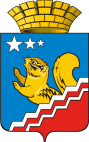 